Отзыв на послание Президента РК  Касым-Жомарта Токаева о «Экономическом курсе Справедливого Казахстана» от 01 сентября 2023 года.Сегодня, 1 сентября, стартовало совместное заседание палат Парламента, на котором Президент Казахстана Касым-Жомарт Токаев выступил с Посланием народу Казахстана о «Экономическом курсе Справедливого Казахстана».В своей речи он рассказал о концепции «Адал азамат», суть которой воспитание ответственного гражданина, чей долг - обеспечить защиту и процветание родной земли. Каждый гражданин Республики Казахстан должен быть патриотом своей страны, образованным, ответственным, бережливым, трудолюбивым и конечно дисциплинированным. Глава государства отметил, что начиная с прошлого года, в стране были проведены обширные политические реформы, в результате чего произошли кардинальные изменения. Граждане стали свидетелями и активными участниками этого процесса. Касым-Жомарт Токаев подчеркнул, что в мировой экономике и в международном распределении труда сегодня происходят глобальные изменения. Не смотря на дефицит электроэнергии и продовольствия, инфляцию и рост цен во всем мире, мы должны твердо следовать намеченному курсу, быть сплоченными и едиными. Задача нашего общества – развитие культуры, образования и науки. В  рамках проекта «Комфортная школа» будет построено около 400 школ. В сельской местности возводятся более 300 объектов здравоохранения. Начата реализация проекта "Нацфонд – детям", в рамках которого уже с нового года на счета детей начнут поступать средства. Будет внедрена Единая добровольная накопительная система "Келешек", которая сформирует стартовый образовательный капитал от государства и позволит получить качественное образование. С 1 января 2024 года повысить размер минимальной зарплаты до 85 тысяч тенге. Будет рассмотрен вопрос ужесточения наказаний за любые формы насилия в отношении несовершеннолетних.  Я, как педагог  поддерживаю все предложения нашего Президента по реформам. Работа предстоит долгая, но этот путь ведет к светлому будущему нашей страны.Касымбеков Н.М., заместитель директора по УР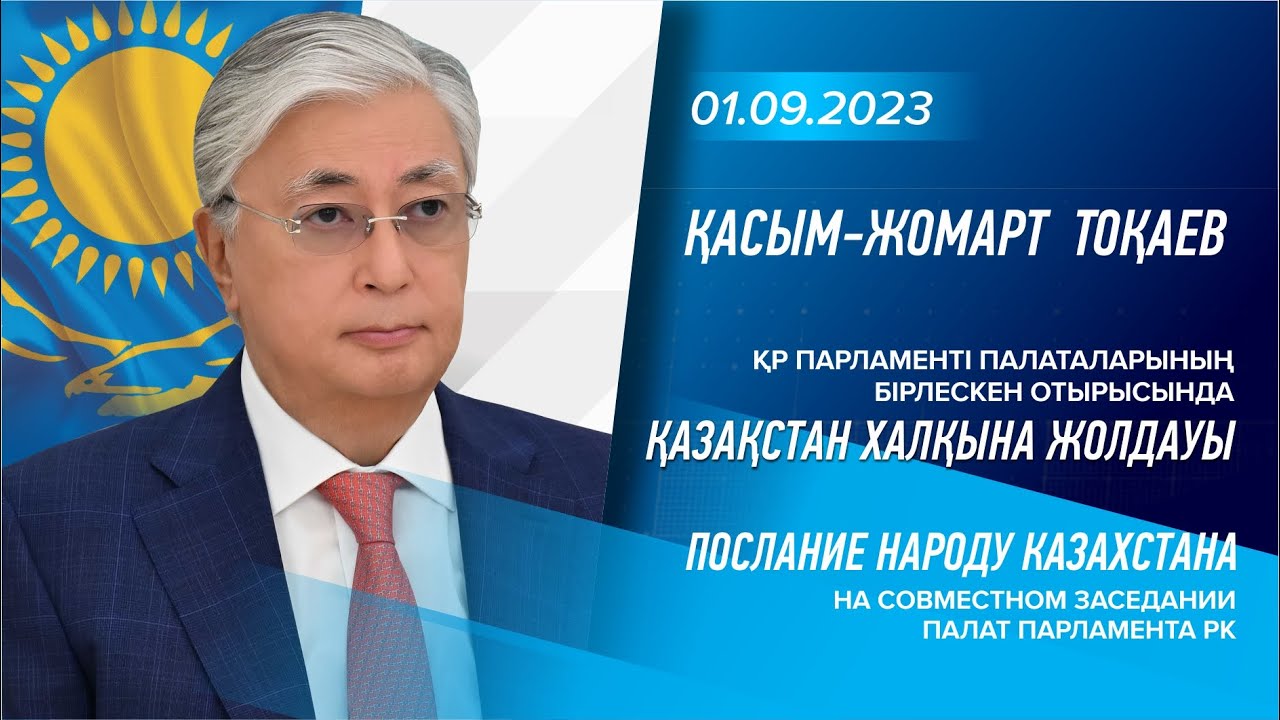 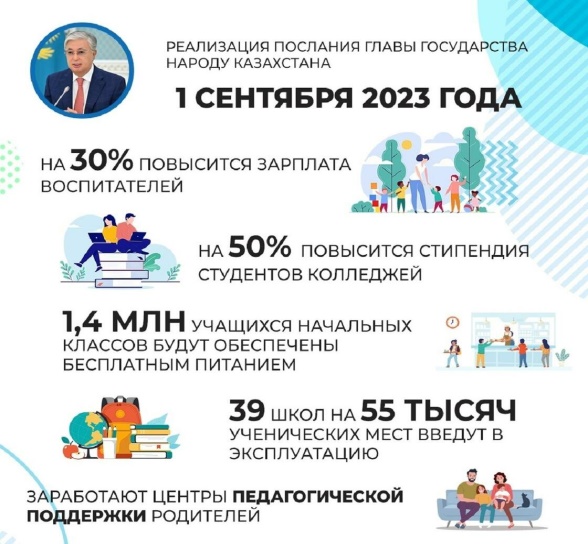 